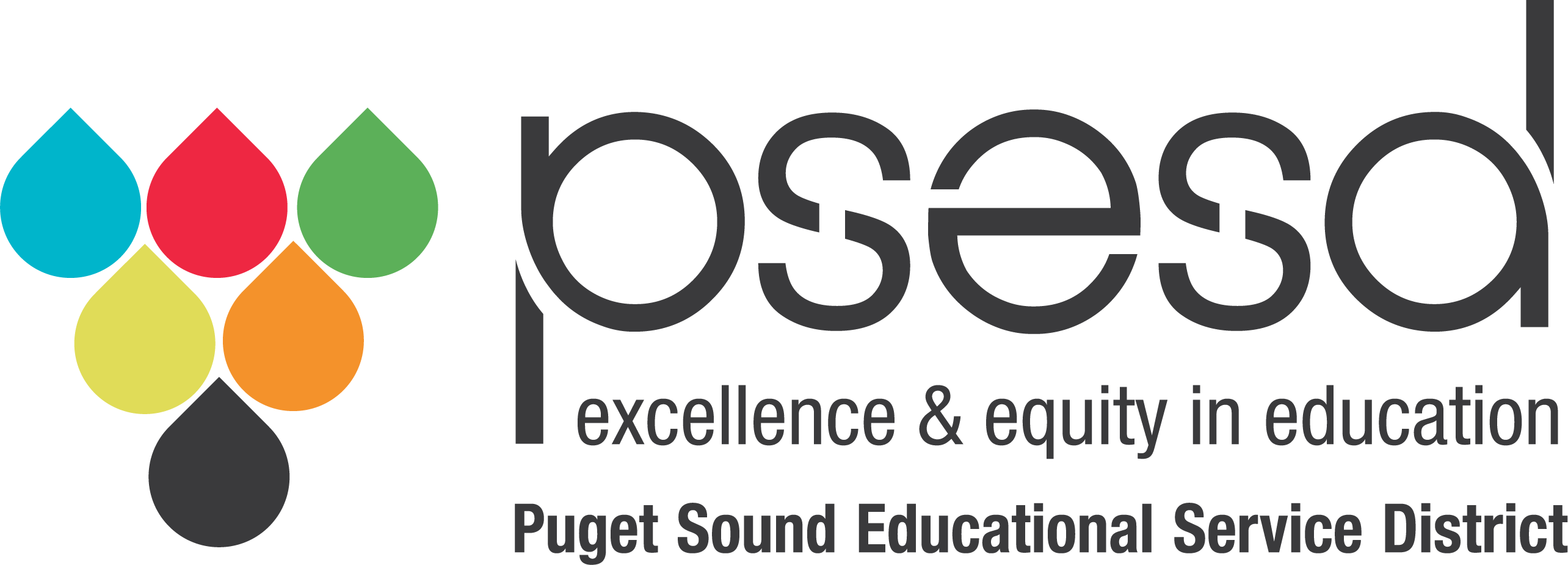 Join Our Board!Puget Sound Educational Service District is seeking a diverse group of representatives to consider becoming members of the agency's Board of Directors.Ensure agency achieves its End: Success for Each Child and Eliminate the Opportunity Gap by Leading with Racial EquitySet agency direction through monthly board meetingsApprove financials and policiesBuild networks and partnershipsEmbodies the PSESD competencies of cultural proficiency, racial equity advocacy, racial equity mindset, and living into transformational valuesPlease visit our website www.psesd.org for more information.Applications due by September 16